US PROPOSO UN REPTEEsteu tranquils a casa  rodejat de les vostres mascotes ( animalets de peluix ) de cop hi ha una  ERUPCIÓ VOLCÀNICA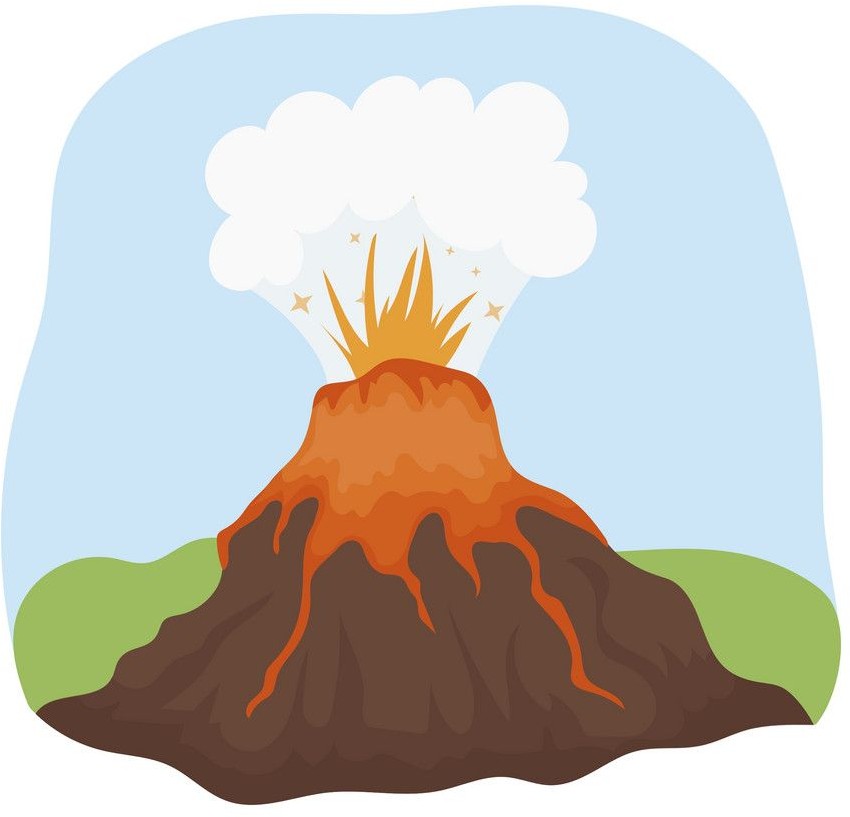 HEU DE POSAR EN ZONA SEGURALES  MASCOTES,  D´UNA EN UNA .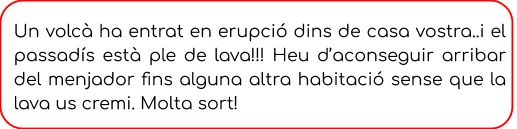 NORMES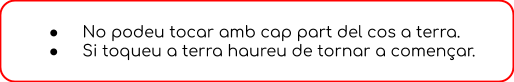                                       MATERIAL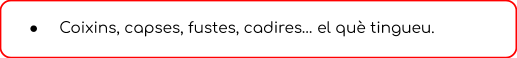 .